FONDAZIONE OPERA CAMPANA DEI CADUTIMARIA DOLENSROVERETOCASSA RURALE DI ROVERETOBANCA DI CREDITO COOPERATIVOSALONECIELOCHIARO38060 Marco  di Rovereto     0464-943292DISTILLATI TRENTINIGIORIVolano ( Trento )GRIGOLETTIAzienda agricolaGrigoletti Bruno38060 NOMI ( TN ) via Garibaldi, 40464-834215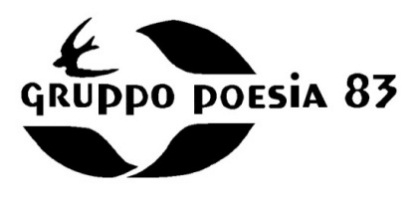 PREMIO NAZIONALE DI POESIA“LA RONDINE”XIX EDIZIONEANNO 2017PREMIO NAZIONALE DI POESIA“FABRIZIO VACCARI”XII EDIZIONEANNO 2017 sezione  giovani fino a 16 anniPREMIO NAZIONALE DI POESIAMARIA DOLENSla Campana dei Caduti RoveretoIII  EDIZIONEANNO 2017ROVERETO, AUDITORIUM DELLA CAMPANA DEI CADUTISabato 10 giugno 2017 ore 15.00Gruppo Poesia 83”XIX edizione del Premio Nazionale di Poesia“LA RONDINE”Un’unica sezione per poesie in lingua italiana e in dialetto. Le poesie in dialetto devono essere accompagnate dalla traduzione letterale in italiano, sullo stesso foglio. Il tema è libero. Ogni concorrente può partecipare con una sola poesia, in 8 copie non superiore ai quaranta versi.La quota di partecipazione alle spese di segreteria per la sezione La Rondine, da inserire in una busta chiusa dentro quella più grande contenente la poesia,  è di Euro 10. PREMIO NAZIONALE DI POESIA FABRIZIO VACCARIOgni concorrente può partecipare con una sola poesia, in 8 copie, in italiano o in dialetto, a tema libero, non superiore ai quaranta versi.I concorrenti della sezione giovani dovranno indicare obbligatoriamente l’età su ogni copia ( anno e mese di nascita ).Nessuna quota di partecipazione per la sezione  giovani Fabrizio Vaccari PREMIO NAZIONALE DI POESIA MARIA DOLENSPer il Premio “Maria Dolens”, sponsorizzato dalla Fondazione Opera Campana dei Caduti di Rovereto si richiedono poesie ispirate alla pace o alla fratellanza tra i popoli. Ogni concorrente può partecipare con una sola poesia, in 8 copie, in italiano o in dialetto, non superiore ai quaranta versi.Si può partecipare contemporaneamente ad ambo le sezioni La Rondine e Maria Dolens.La quota di partecipazione al Premio Maria Dolens è di 10  €. Se si partecipa ad ambo le sezioni, La Rondine e Maria Dolens, si versa solo la quota di 10  € prevista dal Premio La Rondine.Il plico con le poesie, ogni copia completa delle generalità, oltre al numero telefonico e possibilmente a quello di e-mail e all’indicazione della sezione, deve essere inviato per posta   aITALO BONASSIVIA BENACENSE 77 BIS A/6   38068 ROVERETO  (TN)    0464-424836e-mail: italobonassi@alice.itSaranno ammesse al concorso solo le poesie che perverrannoentro il 15 marzo 2017Farà fede il timbro postale.Si accettano anche poesie edite e già premiate. Non sarà comunque possibile vincere due primi premi consecutivi.La giuria sarà presieduta da Italo Bonassi, presidente del Gruppo Poesia 83.I nomi dei giurati, facenti tutti parte del “Gruppo Poesia 83” saranno comunicati in occasione della cerimonia di premiazione che avverrà A ROVERETO, AUDITORIUM DELLA CAMPANA DEI CADUTISabato 10 giugno 2017 ore 15.00La data verrà confermata a tutti i premiati e ai finalisti, e non indistintamente a tutti i partecipanti. La  premiazione  si svolgerà presso la sede della Campana della Pace, sulla Collina di Miravalle, a 15 minuti di macchina da Rovereto, collegata anche con la città  con un servizio autobus ( frequenti i cartelli stradali indicatori)Il giudizio della giuria è insindacabile. Gli elaborati inviati dai concorrenti non saranno restituiti. L’eventuale pubblicazione delle poesie inviate non dà diritto ad alcun compenso. La partecipazione al presente concorso comporta l’accettazione di tutte le condizioni indicate nel Regolamento.Sono esclusi dalla partecipazione i poeti soci ordinari del Gruppo Poesia 83. Sono ammessi i soci simpatizzanti.Ai sensi dell’art. 10 della Legge 675/96, s’informa che i dati personali relativi ai partecipanti saranno utilizzati unicamente ai fini del Premio.Premio “LA RONDINE”1° Premio   € 500  targa e diploma2° Premio   € 300  targa e diploma3° Premio   € 150  targa e diplomaPremio “FABRIZIO VACCARI”sezione giovani €150  targa e diplomaPremio MARIA DOLENS, la Campana della Pace1° Premio la riproduzione della Campana di Roveretocon libro/cofanetto sulla storia della CampanaSono previste segnalazioni e menzioni, con targa, diploma e omaggio in libri e prodotti delle ditte sponsorizzatrici per opere ritenute particolarmente meritevoli.Targhe e diplomi potranno essere spediti su richiesta del premiato per via postale con spese a carico del destinatario. I premi in denaro si consegnano esclusivamente a persona munita di delega firmata del premiato e dopo una sua previa  comunicazione I testi delle poesie premiate e delle migliori finaliste saranno pubblicati nel numero di maggio-giugno 2017 dei QUADERNI, bimestrale del “Gruppo Poesia 83” Una copia sarà data in omaggio a tutti i concorrenti presenti alla premiazione.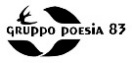 